ОБЩИЕ СВЕДЕНИЯ О СОИСКАТЕЛЕ 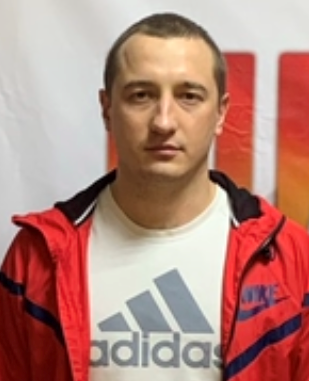 ФИО: Репин Олег АлексеевичДата рождения: 19 мая 1989        Должность: преподаватель кафедры «Теория и методика адаптивной физической культуры», председатель Волгоградского регионального отделения "Специальной Олимпиады России" и "Федерации спорта ЛИН в Волгоградской области, тренер высшей категории.Базовая специальность/направление по диплому №1:Физическая культура. Бакалавр физической культуры по направлению «Физическая культура».Волгоградская государственная академия физической культуры.Базовая специальность/направление по диплому №2:Юриспруденция.Бакалавр.Негосударственное аккредитованное частное образовательное учреждение высшего профессионального образования «Современная гуманитарная академия».Базовая специальность/направление по диплому №3:Педагогическое образование.Магистр.Волгоградский государственный социально-педагогический университет.Базовая специальность/направление по диплому №4 (о профессиональной переподготовке):Программа профессиональной переподготовки: « Организация тренерской деятельности по адаптивной физической культуре и спорту»Присвоенная квалификация: « Тренер-преподаватель по адаптивной физической культуре и спорту.ПОВЫШЕНИЕ КВАЛИФИКАЦИИ1. Инновационная программа физической культуры по модулю «САМБО» на основе ФГОС ОО. 36 часов. ГАУ ДПО «ВГАПО»,2017 г.2. Организационно-методические основы инклюзивного образования и особенности разработки адаптированных образовательных программ. 16 часов. «Институт современного образования». Г. Воронеж, 2020.3.  Современные технологии, методы преподавания и организации учебно-тренировочного процесса в спортивных учреждениях, кружках и секциях. 108 часов. Институт современного образования. Г. Воронеж, 2020 г.4.  Организация деятельности инструктора по физической культуре в ДОО согласно ФГОС ДО. 72 часа. Институт современного образования. Г. Воронеж, 2020 г.5.  Организация и реализация спортивных и социальных программ Специальной Олимпиады. 72 часа. Поволжский государственный университет физической культуры, спорта и туризма. 2022г.ОБЩЕСТВЕННАЯ ДЕЯТЕЛЬНОСТЬОснователь и руководитель Волгоградского отделения Специальной Олимпиады России. Основатель и руководитель Волгоградского отделения Всероссийской Федерации спорта лиц с интеллектуальными нарушениями. ( приказ об аккредитации № 408 от 12.04.2022 ). Руководитель проектов «Из стен интерната к мировым чемпионатам» (2021) и «Я- самбист!» ( 2022-23) поддержанных Фондом Президентских грантов и руководитель проекта « Адаптивное дзюдо» ( 2022-23), поддержанного компанией РУСАЛИнициатор и организатор «Волгоградских Специальных Олимпийских Игр «Игры на Волге». (начиная с 2021 года и по нынешний день проводится данное мероприятие). Организатор и руководитель тренировочного процесса при подготовки сборной команды Волгоградской области к Единым Специальным Олимпийским Играм в Казани в 2023г (1 место и 3 место).Руководитель Волгоградской делегации на Единых Специальных Олимпийских Играх в г. Казань в 2023 году.НАУЧНО-ИССЛЕДОВАТЕЛЬСКАЯ ДЕЯТЕЛЬНОСТЬ  2 научные публикации. ТРЕНЕРСКАЯ И ПРОФЕССИОНАЛЬНАЯ ДЕЯТЕЛЬНОСТЬ.Тренер высшей категории, 1 ДАН по дзюдо, эксперт федерации дзюдо России, КМС по дзюдо и самбо.Тренер-преподаватель МБУ СШ 23, тренер-преподаватель по адаптивному спорту «Спортивная школа по адаптивным видам спорта».Почётные грамоты.От депутата Волгоградской городской Думы Федюшкина Д. С. От президента Волгоградской Федерации самбо  Грянченко Н. В.От депутата Волгоградской областной Думы Волоцкова А. А.От председателя Комитета физической культуры и спорта Волгоградской области Глинянова А. С.От Президента Специальной Олимпиады России Слуцкер О. С.Диплом победителя в Всероссийском конкурсе «Векториада 2021»От Председателя Волгоградской городской Думы Косолапова А. В.Приказ о присвоении высшей квалификационной категории.Благодарность за участие в Всероссийской акции по борьбе с Ковид 19 «Мы вместе».Лауреат Доски Почёта «Труженики России».От депутата областной Думы Ефимова В. В.Благодарность от Всероссийской Федерации спорта ЛИН.